الأحاديث الأربعون الفلسطينيةشرح الْحَدِيثُ التاسع(النَّبُيُّ مُحَمَّدٌ ﷺ يَخْتَارُ الْفِطْرَةَ  فِي الْمَسْجِدِ الْأَقْصَى)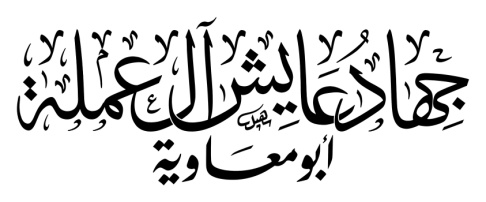                                                                                                                     تم النشر بتاريخ 28\11\2016 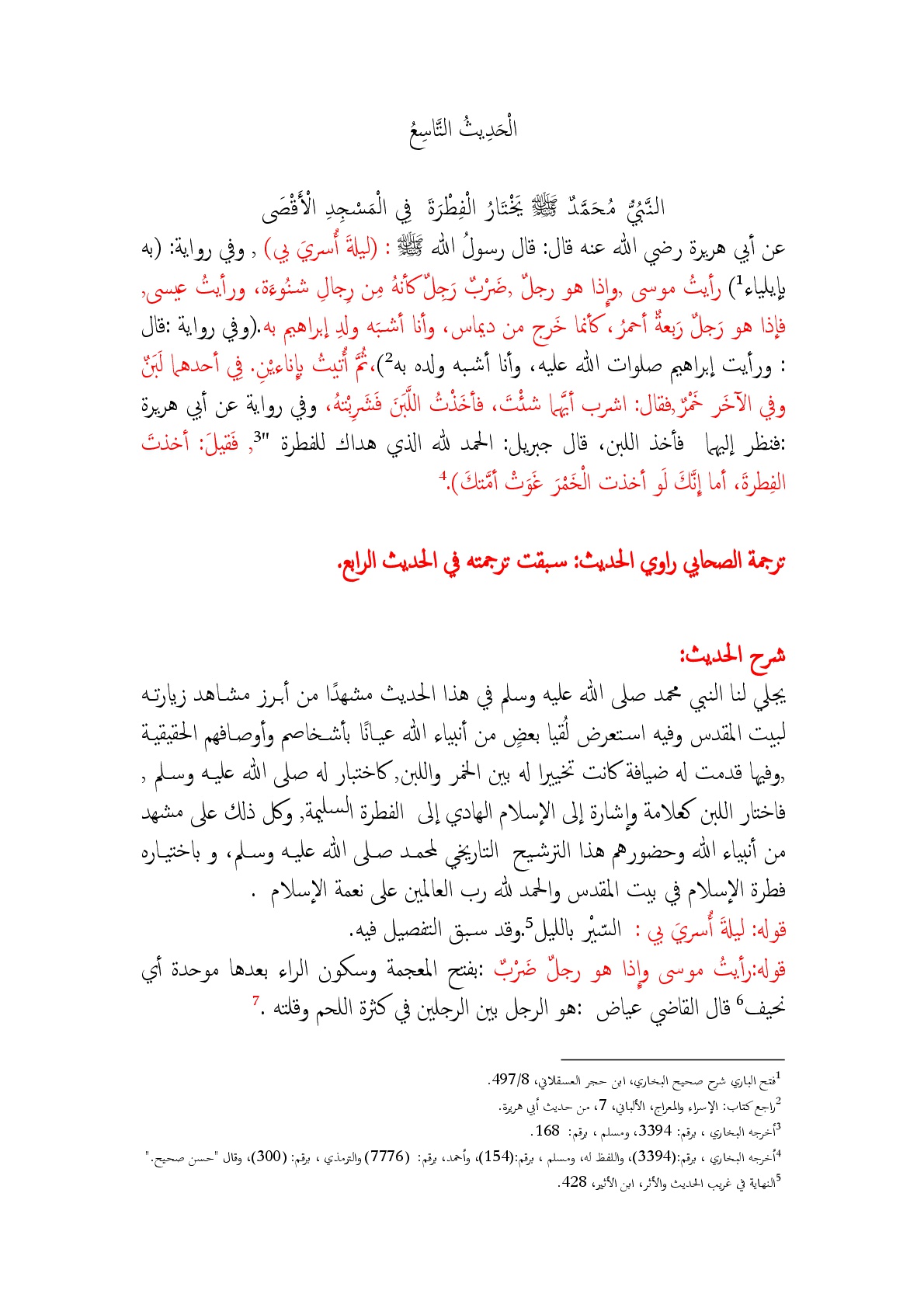 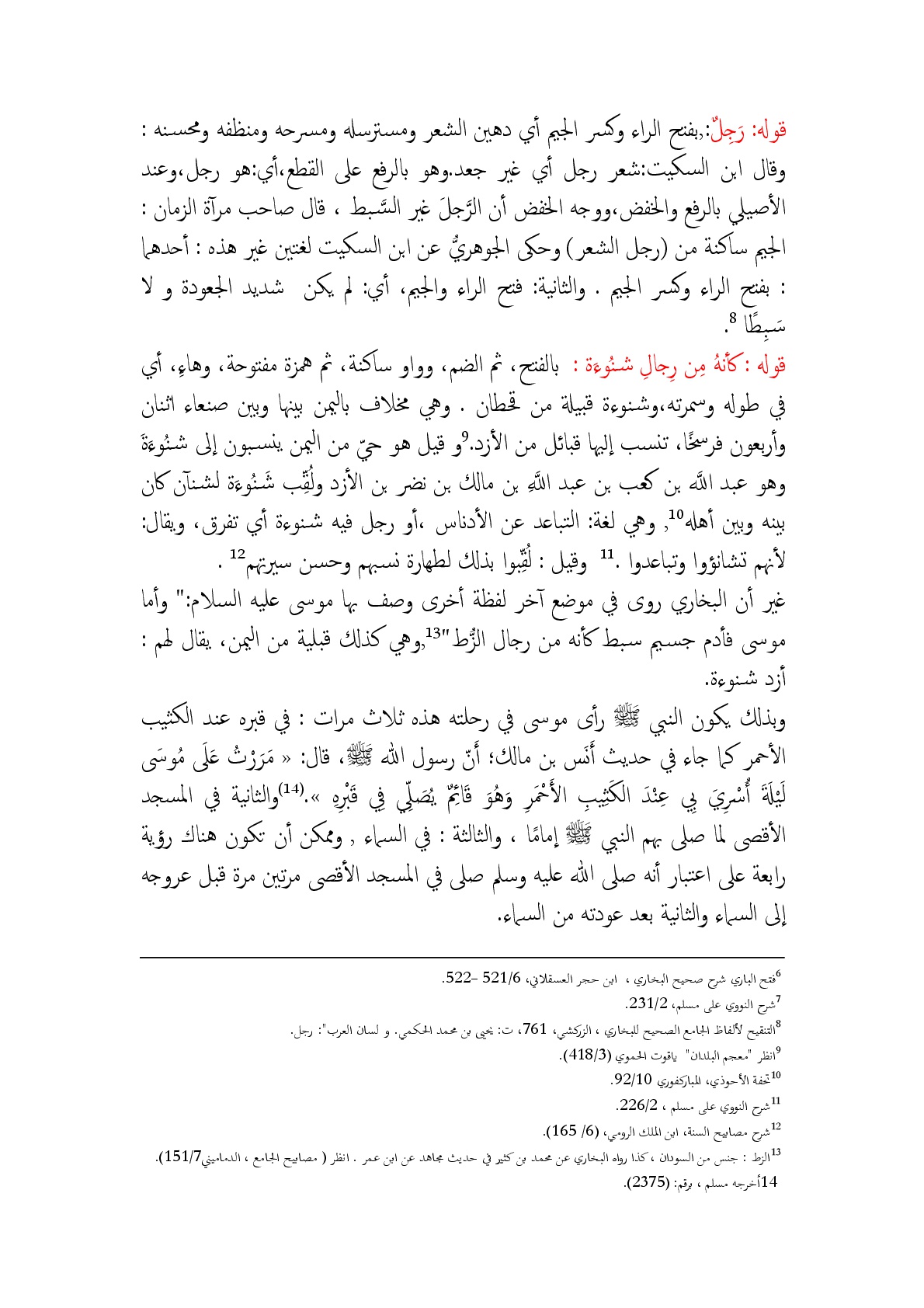 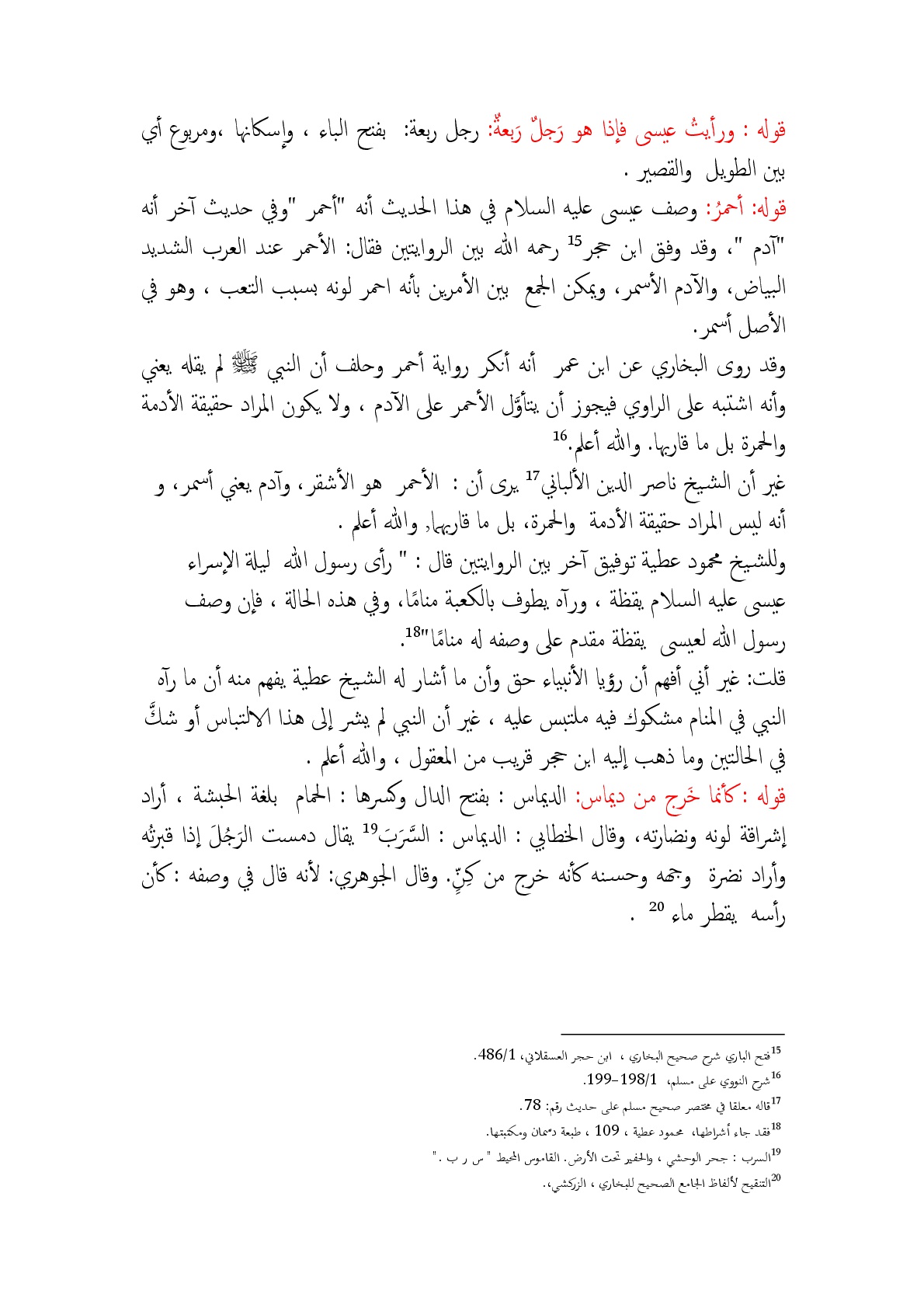 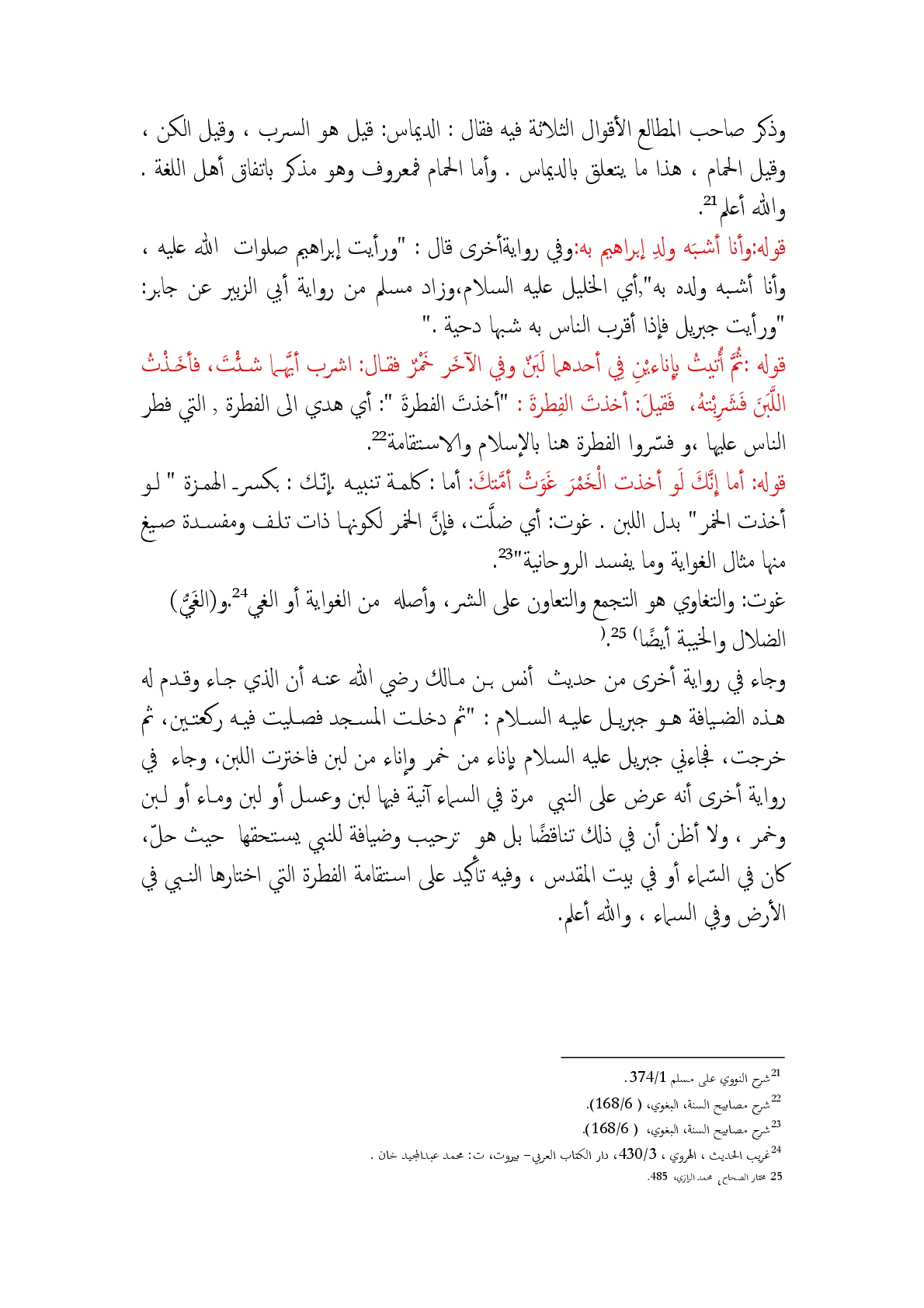 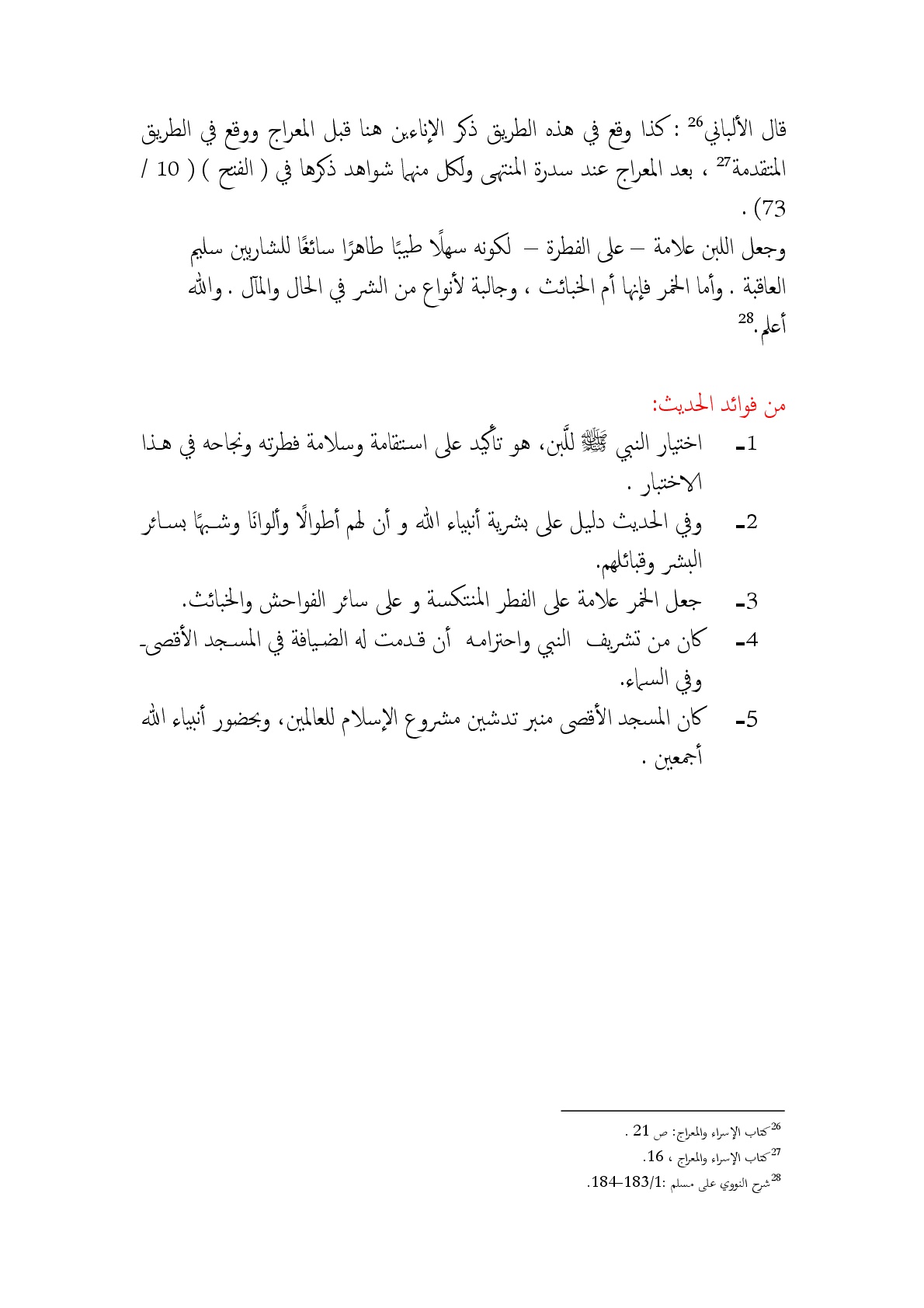 